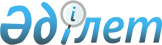 О внесении изменений в решение маслихата района Шал акына Северо-Казахстанской области от 8 января 2021 года № 56/7 "Об утверждении бюджета Аютасского сельского округа района Шал акына на 2021-2023 годы"Решение маслихата района Шал акына Северо-Казахстанской области от 24 ноября 2021 года № 14/4
      Маслихат района Шал акына Северо-Казахстанской области РЕШИЛ:
      1. Внести в решение маслихата района Шал акына Северо-Казахстанской области "Об утверждении бюджета Аютасского сельского округа района Шал акына на 2021-2023 годы" от 8 января 2021 года № 56/7 (зарегистрировано в Реестре государственной регистрации нормативных правовых актов под № 6972) следующие изменения:
      пункт 1 изложить в новой редакции:
      "1. Утвердить бюджет Аютасского сельского округа района Шал акына на 2021-2023 годы согласно приложениям 1, 2, 3 соответственно, в том числе на 2021 год в следующих объемах:
      1) доходы – 126 190 тысяч тенге:
      налоговые поступления – 3 638 тысяч тенге;
      неналоговые поступления – 0 тысяч тенге;
      поступления от продажи основного капитала – 0 тысяч тенге;
      поступления трансфертов – 122 552 тысяч тенге;
      2) затраты – 126 731,2 тысяч тенге;
      3) чистое бюджетное кредитование – 0 тысяч тенге:
      бюджетные кредиты – 0 тысяч тенге;
      погашение бюджетных кредитов – 0 тысяч тенге;
      4) сальдо по операциям с финансовыми активами – 0 тысяч тенге:
      приобретение финансовых активов – 0 тысяч тенге;
      поступления от продажи финансовых активов государства – 0 тысяч тенге;
      5) дефицит (профицит) бюджета – -541,2 тысяч тенге;
      6) финансирование дефицита (использование профицита) бюджета – 541,2 тысяч тенге:
      поступление займов – 0 тысяч тенге;
      погашение займов – 0 тысяч тенге;
      используемые остатки бюджетных средств – 541,2 тысяч тенге.";
      приложение 1 к указанному решению изложить в новой редакции согласно приложению, к настоящему решению.
      2. Настоящее решение вводится в действие с 1 января 2021 года. Бюджет Аютасского сельского округа района Шал акына на 2021 год
					© 2012. РГП на ПХВ «Институт законодательства и правовой информации Республики Казахстан» Министерства юстиции Республики Казахстан
				
      Секретарь маслихата района Шал акына Северо-Казахстанской области 

О. Амрин
Приложениек решению маслихатарайона Шал акынаСеверо-Казахстанской областиот 24 ноября 2021 года№ 14/4Приложение 1к решению маслихатарайона Шал акынаСеверо-Казахстанской областиот 8 января 2021 года№ 56/7
Категория
Класс
Класс
Подкласс
Наименование
Сумма, тысяч тенге
1
2
2
3
4
5
1) Доходы:
126 190
1
Налоговые поступления
3 638
01
01
Подоходный налог
150
1
Индивидуальный подоходный налог
150
04
04
Налоги на собственность
3 488
1
Налоги на имущество
118
3
Земельный налог
111
4
Налог на транспортные средства
3 259
4
Поступления трансфертов
122 552
02
02
Трансферты из вышестоящих органов государственного управления
122 552
3
Трансферты из районного (города областного значения) бюджета
122 552
Функциональная группа
Функциональная группа
Функциональная группа
Функциональная группа
Наименование
Сумма, тысяч тенге
Функциональная подгруппа
Функциональная подгруппа
Функциональная подгруппа
Наименование
Сумма, тысяч тенге
Администратор бюджетных программ
Администратор бюджетных программ
Наименование
Сумма, тысяч тенге
Программа
Наименование
Сумма, тысяч тенге
2) Затраты:
126 731,2
01
Государственные услуги общего характера
18 682 
1
Представительные, исполнительные и другие органы, выполняющие общие функции государственного управления
18 682
124
Аппарат акима города районного значения, села, поселка, сельского округа
18 682
001
Услуги по обеспечению деятельности акима города районного значения села, поселка, сельского округа
18 392
022
Капительные расходы государственного органа
290
07
Жилищно-коммунальное хозяйство
7 058
3
Благоустройство населенных пунктов
7 058
124
Аппарат акима города районного значения, села, поселка, сельского округа
7 058
008
Освещение улиц в населенных пунктах
3 558
009
Обеспечение санитарии населенных пунктов
3 500
12
Транспорт и коммуникации
1 280
1
Автомобильный транспорт
1 280
124
Аппарат акима города районного значения, села, поселка, сельского округа
1 280
013
Обеспечение функционирования автомобильных дорог в городах районного значения, селах, поселках, сельских округах
1 280
13
Прочие
99 710
9
Прочие
99 710
124
Аппарат акима города районного значения, села, поселка, сельского округа
99 710
040
Реализация мероприятий для решения вопросов обустройства населенных пунктов в реализацию мер по содействию экономическому развитию регионов в рамках Государственной программы развития регионов до 2025 года
1 782 
057
Реализация мероприятий по социальной и инженерной инфраструктуре в сельских населенных пунктах в рамках проекта "Ауыл-Ел бесігі"
97 928
15
Трансферты
1,2
1
Трансферты
1,2
124
Аппарат акима города районного значения, села, поселка, сельского округа
1,2
048
Возврат неиспользованных (недоиспользованных) целевых трансфертов
1,2
3) Чистые бюджетные кредиты
0
Бюджетные кредиты
0
Погашение бюджетных кредитов
0
4) Сальдо по операциям с финансовыми активами 
0
Приобретение финансовых активов
0
Поступления от продажи финансовых активов государства
0
5) Дефицит (профицит) бюджета
-541,2
6) Финансирование дефицита (использование профицита) бюджета
541,2
Поступления займов
0
Погашение займов
0
Категория
Класс
Класс
Подкласс
Наименование
Сумма, тысяч тенге
1
2
2
3 
4
5
8
Используемые остатки бюджетных средств
541,2
01
01
Остатки бюджетных средств
541,2
1 
Свободные остатки бюджетных средств
541,2